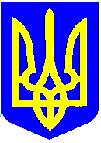 НОВОУШИЦЬКА СЕЛИЩНА РАДАВИКОНАВЧИЙ КОМІТЕТРІШЕННЯПро проект рішення селищної ради«Про затвердження Програмиохорони  навколишнього природного середовища Новоушицької селищноїради  на 2022-2024 роки»Керуючись статтею 12 Земельного кодексу України, статтею, 33 Закону України «Про місцеве самоврядування в Україні», виконавчий комітет селищної радиВИРІШИВ:   Схвалити проект рішення селищної ради «Про затвердження Програми охорони  навколишнього природного середовища Новоушицької селищної ради  на 2022-2024 роки» (додається).   Винести на розгляд Новоушицької селищної ради проект Програми охорони  навколишнього природного середовища Новоушицької селищної ради  на 2022-2024 роки.   Загальному відділу Новоушицької селищної ради з дотриманням вимог Закону України «Про доступ до публічної інформації» не пізніше п’яти робочих днів з дня прийняття цього рішення оприлюднити його на офіційному вебсайті Новоушицької селищної ради.   Контроль за виконанням цього рішення покласти на відділ земельних відносин та охорони навколишнього природного середовища Новоушицької селищної ради.Селищний голова	Анатолій ОЛІЙНИКДодатокдо рішення виконавчого комітету  від ________2021 року № __ПРОГРАМАОХОРОНИ НАВКОЛИШНЬОГО ПРИРОДНОГО СЕРЕДОВИЩА НОВОУШИЦЬКОЇ СЕЛИЩНОЇ РАДИНА 2022-2024 РОКИПаспортПрограми охорони  навколишнього природного середовища Новоушицької селищної ради  на 2022-2024 роки(далі – Програма)ПРОГРАМАОХОРОНИ НАВКОЛИШНЬОГО ПРИРОДНОГО СЕРЕДОВИЩА НОВОУШИЦЬКОЇ СЕЛИЩНОЇ РАДИНА 2022 – 2024 РОКИ Характеристика Програми охорони  навколишнього природного середовища.Програма охорони навколишнього природного середовища розроблена на виконання Закону України «Про охорону навколишнього природного середовища» та Постанови Кабінету Міністрів України від 17 вересня 1996 року №1147 «Про затвердження переліку видів діяльності, що належать до природоохоронних заходів».Програма спрямована на вирішення екологічних проблем і створення умов для реалізації прав громадян на безпечне їх життя і здоров’я.Стан навколишнього природного середовища по Новоушицькій селищній раді.Стан навколишнього природного середовища по Новоушицькій селищній раді рахується задовільний.Для вивозу сміття та побутових відходів діє комунальне підприємство, яке  займається благоустроєм на  території селищної  ради. Впорядковуються озеленювальні насадження.По Новоушицькій селищній раді взято під охорону пам’ятки природи із них: берека лікарська звичайна, дуб звичайний, сосна чорна.Певну природоохоронну роботу  ведуть школи та технікум.Основні проблеми санітарно – екологічного стану  по Новоушицькій селищній раді.Значну небезпеку природному середовищу завдає забруднення відкритих водойм, які розміщені на території Новоушицької селищної ради.На території селищної ради протікає р. Калюс, вона є найбільш забрудненою. Причиною такого стану є виробничі та побутові стоки підприємств і організацій, які розміщені на території селищної ради.Повільно вирішується питання будівництва нових очисних споруд.  Залишаються засміченими віддалені місця від центру селища. Потребує впорядкування сміттєзвалище.Мета Програми.Головною метою Програми охорони навколишнього природного середовища є виконання природоохоронних заходів по покращенню екологічного стану, забезпечення раціонального природокористування в інтересах збереження природи та довгострокового, стійкого і ефективного соціально-економічного розвитку, гарантування екологічно-безпечного навколишнього природного середовища, його оптимізація для здорових умов праці, відпочинку і життєдіяльності населення.Фінансове забезпечення.Витрати на реалізацію природоохоронних заходів виконання програми здійснюються за рахунок надходження екологічного  податку до спеціального  фонду  бюджету  територіальної громади, кошти інших джерел, не заборонені чинним законодавством.Прогноз результатів виконання Програми.Виконання програми дасть змогу:1  - підвищити рівень системи нагляду і контролю за станом природних ресурсів та об’єктів навколишнього природного середовища.2 - розробити і впровадити економіко-правовий механізм державної підтримки реконструкції діючих виробництв у зв’язку з переходом на маловідходні, безвідходні, ресурсозберігаючі технології та виробництва в процесі структурної перебудови.3 – на раціональне використання і зберігання побутових відходів, придбання і встановлення  урн для сміття.Заходи щодо виконання Програми.Охорона і раціональне використання водних ресурсів.1.1 Заходи   щодо   відновлення  і  підтримання  сприятливого 
гідрологічного режиму та санітарного стану річок,  а також  заходи 
для  боротьби  з  шкідливою дією вод (біологічна меліорація водних 
об'єктів,  винесення водоохоронних  зон  в  натуру,  упорядкування 
джерел,  очищення  русел від дерев,  що потрапили до них внаслідок 
проходження   весняних   повеней,    будівництво    протиповіневих 
водосховищ і дамб тощо).Раціональне використання і зберігання відходів виробництва і побутових відходів.2.1 Забезпечення    екологічно    безпечного   збирання, 
перевезення,   зберігання,   оброблення,   утилізації,  видалення, 
знешкодження   і  захоронення  відходів  та  небезпечних  хімічних 
речовин,  у тому числі непридатних або заборонених до використання 
хімічних засобів захисту рослин.2.2 Раціональне та ефективне використання твердих побутових відходів.2.3 Придбання урн для твердих побутових відходів та баків для сортування сміття.Охорона і раціональне використання природних рослинних ресурсів .3.1. Заходи з озеленення населених пунктів громади.Заключення.Реалізація заходів Програми охорони навколишнього природного середовища на 2022-2024 роки здійснюється у відповідності з термінами, механізмами та обсягами фінансування, запланованими даною Програмою. У випадку невиконання заходів Програми у заплановані терміни, через відсутність фінансування або з інших непередбачених причин, до Програми вносяться зміни  в установленому порядку. При цьому проводиться детальний аналіз причин зриву виконання Програми та розробляються оргвисновки, спрямовані на подальше обов’язкове виконання всіх запланованих заходів програми в установлені терміни. Виконання Програми покращить санітарний стан населених пунктів Новоушицької селищної  територіальної громади.  Керуючий справами
(секретар) виконавчого комітету 	Валерій ЗВАРИЧУКДодаток 1 до програмиОбсяги витрат на фінансування заходів ПрограмиКеруючий справами
(секретар) виконавчого комітету 	Валерій ЗВАРИЧУКНова Ушиця№№Ініціатор розроблення ПрограмиНовоушицька селищна радаНормативно-правові документиЗакон України «Про охорону навколишнього природного середовища» Постанова Кабінету Міністрів України від 17 вересня 1996 року №1147«Про затвердження переліку видів діяльності, що належать до природоохоронних заходів»Розробник ПрограмиНовоушицька селищна радаВідповідальний виконавець ПрограмиВідділ земельних відносин та охорони навколишнього природного середовища Новоушицької селищної радиУчасники та співвиконавці ПрограмиВиконавчі органи селищної радиГоловна мета Програми    Метою Програми охорони навколишнього природного середовища є виконання природоохоронних заходів по покращенню екологічного стану, забезпечення раціонального природокористування в інтересах збереження природи та довгострокового, стійкого і ефективного соціально-економічного розвитку, гарантування екологічно-безпечного навколишнього природного середовища, його оптимізація для здорових умов праці, відпочинку і життєдіяльності населення.Термін реалізації Програми2022 - 2024 рокиДжерела фінансуванняКошти бюджету селищної ради, кошти інших джерел, не заборонені чинним законодавством.Очікувані результати реалізації Програми      Виконання Програми покращить санітарний стан населених пунктів Новоушицької селищної  територіальної громади, екологічний стан. Створить умови для раціонального природокористування в інтересах збереження природи та довгострокового, стійкого і ефективного соціально-економічного розвитку, гарантування екологічно-безпечного навколишнього природного середовища, його оптимізації для здорових умов праці, відпочинку і життєдіяльності населення№ з/пЗаплановані заходиТермін виконання(роки)Вартість робіт (грн.)  1Охорона і раціональне використання водних ресурсів2022-2024300002Раціональне використання і зберігання відходів виробництва і побутових відходів2022-2024150000  3Охорона і раціональне використання природних рослинних ресурсів2022-2024200000